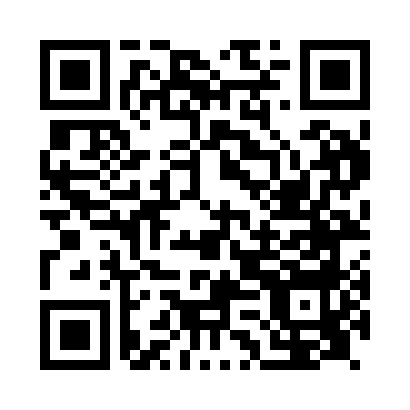 Ramadan times for Aconbury, Herefordshire, UKMon 11 Mar 2024 - Wed 10 Apr 2024High Latitude Method: Angle Based RulePrayer Calculation Method: Islamic Society of North AmericaAsar Calculation Method: HanafiPrayer times provided by https://www.salahtimes.comDateDayFajrSuhurSunriseDhuhrAsrIftarMaghribIsha11Mon5:015:016:3312:214:136:096:097:4212Tue4:584:586:3112:204:146:116:117:4413Wed4:564:566:2912:204:166:136:137:4614Thu4:534:536:2612:204:176:146:147:4715Fri4:514:516:2412:204:196:166:167:4916Sat4:494:496:2212:194:206:186:187:5117Sun4:464:466:1912:194:226:206:207:5318Mon4:444:446:1712:194:236:216:217:5519Tue4:414:416:1512:184:246:236:237:5720Wed4:394:396:1312:184:266:256:257:5921Thu4:364:366:1012:184:276:266:268:0122Fri4:334:336:0812:184:286:286:288:0323Sat4:314:316:0612:174:306:306:308:0524Sun4:284:286:0312:174:316:326:328:0725Mon4:264:266:0112:174:326:336:338:0926Tue4:234:235:5912:164:346:356:358:1127Wed4:214:215:5612:164:356:376:378:1328Thu4:184:185:5412:164:366:386:388:1529Fri4:154:155:5212:154:386:406:408:1730Sat4:134:135:4912:154:396:426:428:1931Sun5:105:106:471:155:407:447:449:211Mon5:075:076:451:155:417:457:459:232Tue5:045:046:421:145:437:477:479:253Wed5:025:026:401:145:447:497:499:274Thu4:594:596:381:145:457:507:509:305Fri4:564:566:361:135:467:527:529:326Sat4:544:546:331:135:487:547:549:347Sun4:514:516:311:135:497:567:569:368Mon4:484:486:291:135:507:577:579:389Tue4:454:456:261:125:517:597:599:4110Wed4:424:426:241:125:528:018:019:43